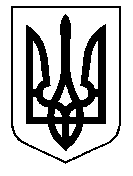 ТАЛЬНІВСЬКА РАЙОННА РАДАЧеркаської областіР  І  Ш  Е  Н  Н  Я22.06.2016                                                                                                  № 7-4/VІІ  Про надання дозволу на проведення невід’ємних поліпшень орендованого майнаВідповідно до статтей 43, 59, 60 Закону України “Про місцеве самоврядування в Україні”, Закону України “Про оренду державного та комунального майна”,  статті 778 Цивільного кодексу України, рішення районної ради від 21.08.2012 № 15-3 «Про оренду комунального майна», розглянувши заяву приватного підприємця Панченка В.В. та врахувавши висновки постійної комісії районної ради з питань комунальної власності, промисловості та регуляторної політики, районна рада ВИРІШИЛА:1. Взяти до відома згоду фізичної особи-підприємця Панченка В. В., що здійснені ним невід’ємні поліпшення орендованого майна, не підлягають відшкодуванню районною радою і є спільною власністю територіальної громади сіл і міста Тальнівського району.2. Надати дозвіл фізичній особі-підприємцю Панченку В. В. на здійснення згідно чинного законодавства невід’ємних поліпшень (встановлення водопостачання-водовідведення) орендованого ним майна (підвального приміщення адмінбудівлі, площею 72,3 м.кв., розташованого за адресою: м. Тальне, вул.Гагаріна, 4 ).3. Панченку В.В. після здійснення дозволених невід’ємних поліпшень надати інформацію районній раді про завершення виконання робіт. 4.  Контроль за виконанням даного рішення покласти на постійну комісію районної ради з питань комунальної власності, промисловості та регуляторної політики.Голова районної ради                                                      В.Любомська